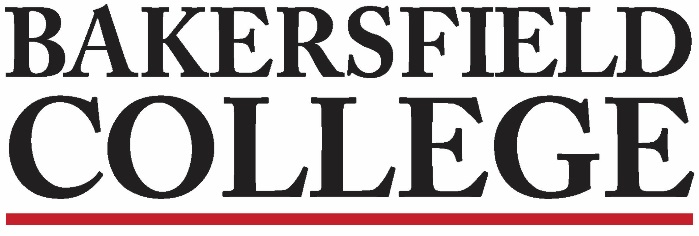 Guided Pathways Strategies (GPS) Faculty Leads Meeting February 14, 202212:00 pm ZoomMinutesAttendees: Grace, Anna, Rudy, Rony, Ben, Marisa, Christie, Angie, Kimberly, Travis, and GloriaGuest: SooyeonSet Notetaker: GloriaReview Minutes: Minutes ApprovedChair Report –GraceCollege CouncilAt council they talked about the Covid checkpoints on campus, but there was not a checkpoint when people arrived on campus. The checkpoint, it turns out, my vary. They have a contract, and are trying to hit different times of day. Marisa says they were exploring 10 am to 2 pm. Today they were at the Haley entrance at 7 am. (Today is the day for full campus return.) There was a presentation on credit for prior learning. Progress SurveysNot all progress surveys have been completed. Grace hopes to work with people regarding rising scholars in terms of what survey need to be completed. Addition to the team – Ben PerladoBen is our new director of transfer pathways. He comes to us from CSUB, where he worked for 24 years. 10 minutesNACCC Survey Results – SooyeonNatl. Assessment of Collegial College Climate. Those under 18 were excluded from the survey. Response rate of 6.3%. This survey was administrated during Covid, which probably had an impact on the percentage of students who responded.)Rudy asked about goals. Sooyeon said they do have strategic direction and a strong equity plan, on which they focus. Rudy wanted to know when we would achieve our equity goal. Grace said we want to set the bar close to 100 %, but it takes time to get there and we do not have any public metrics. Christie wanted to know how we can get more students to complete the survey. She mentioned this has implications for faculty training and how to get teachers to connect more with students. It was asked if this is an annual survey; Sooyean was not sure. Grace asked her to let us know if this could be done annually. There were six content survey areas: “Mattering and Affirmation,” “Cross Racial Engagement,” “Racial Learning and Literacy,” “Encounters with Racial Stress,” “Appraisals of Institutional Commitment,” and “Impact of External Environments.” In Area 1, “Mattering and Affirmation,” 74% of White students indicated they “mostly matter or strongly matter in classes with White professors.” 64% of students of color indicated they “mostly matter or strongly matter in classes with White professors.” Overall, students were more likely to experience concern got feels from professors of color than from White professors. How can BC do better?Access Campus IdentityBuild Standards of Inclusive TeachingEngage Race-Consciousness in ClassroomsTrain Staff for Inclusiveness EnvironmentsAssess Strengths and WeaknessesIn Area 2, “Cross Racial Engagement,” the findings were that students of color feel more encouraged when talking about race with students of color than with White students. The selected goal of Area 3, “Racial Learning and Literacy,” is to improve students’ understanding of the historical, social , institutional, and systemic relationships of power—specifically related to race and racism—in the United States. In Area 4, “Encounters with Racial Stress,” one of the questions was “How racist is the overall environment of BC?” 65% of students of color reported “not at all racist; 21% reported “slightly racist”; 10% reported “somewhat racist,” and 5% reported “Mostly or strongly racist.” 74% of White students reported “not at all racist; 13% reported “slightly racist”; 9% reported “somewhat racist,” and 4% reported “Mostly or strongly racist.” 59% of Asian students reported “not at all racist; 30% reported “slightly racist”; 8% reported “somewhat racist,” and 3% reported “Mostly or strongly racist.” 59% of Black students reported “not at all racist; 20% reported “slightly racist”; 12% reported “somewhat racist,” and 10% reported “Mostly or strongly racist.” 67% of Hispanic or Latinx students reported “not at all racist; 20% reported “slightly racist”; 10% reported “somewhat racist,” and 3% reported “Mostly or strongly racist.” 62% of students of “two or more races” reported “not at all racist; 21% reported “slightly racist”; 12% reported “somewhat racist,” and 5% reported “Mostly or strongly racist.” In Area 5,” “Appraisals of Institutional Commitment,” students were asked about how they believed that BC is mostly or strongly committed to “Hiring Faculty of Color” and “Sponsoring Activities about Racial Diversity.” In Area 6, “Impact of External Environments,” students were asked if they had ever experienced racism in the following areas: “Racism in Area Surrounding the Campus” and “Rcaism on Socail Media.”15 minutesMidterm Report Update – LeoThis is our year to prepare the midterm report, which is due in October. The team has already completed a first draft. Around the beginning of March we will have the draft come through GPS, and there will be a campus open forum. Encourage colleagues to come to provide feedback. It has to be approved by Academic Senate and College Council before going to the Board of Trustees. 10 minutesCounseling Updates – MarisaIt is “advising season,” but advising never ends—it is here for the multiple populations we serve. Late start courses can help students complete certificates, transfer early, transfer on time, and so on. Late start classes help students “finish strong.” Remind students about the “8 + 8” program. Encourage students to meet with financial aid representatives. March 30 will be the first date that students with priority registration can register for classes. Link to early (priority) registration appointments: https://bakersfield.elumenapp.com/catalog/2021-2022/earlypriorityregistrationappointments#mainContentFeb. 22 is the Banner upgrade. Pam Rivers created great YouTube videos to help both students and faculty.Grace posted this link in the chat room:  https://committees.kccd.edu/bc/committee/guided-pathways-implementation-teamGrace sent out team member the links for the progress surveys.20 minutes